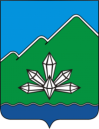 ИНВЕСТИЦИОННЫЙ ПАСПОРТДальнегорского городского округаПриморского края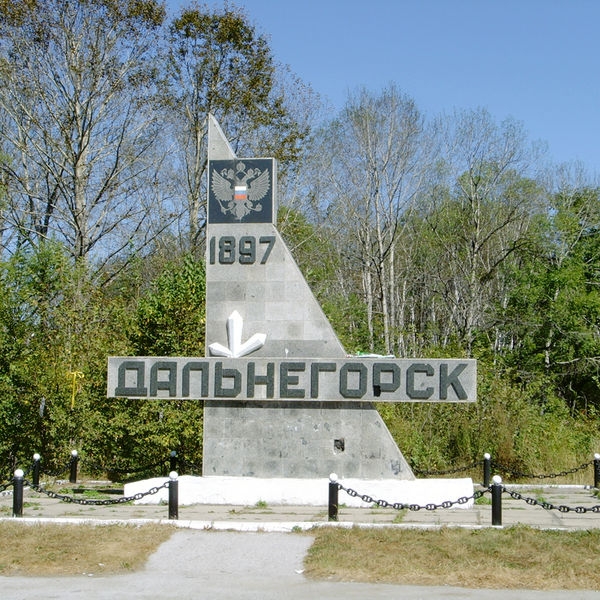 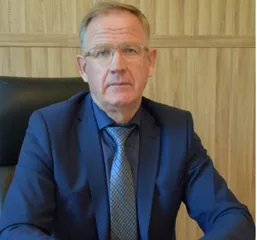          УВАЖАЕМЫЕ ИНВЕСТОРЫ!
Представляем Вашему вниманию инвестиционный паспорт Дальнегорского городского округа!Инвестиционный паспорт разработан для информационной поддержки предпринимателей, потенциальных инвесторов и местных предприятий, планирующих реализацию инвестиционных проектов, и содержит основную информацию о городском округе. Этот документ позволит объективно оценить привлекательность вложения капитала и найти надежных партнеров. Дальнегорский городской округ - уникальный район Приморского края с богатым природным потенциалом и с исторически сложившимся промышленным производством.В представленном документе для Вас собрана вся необходимая информация о структуре экономики городского округа, приоритетных и перспективных направлениях ее развития, а также об условиях организации инвестиционной деятельности и имеющихся инвестиционных возможностях на территории городского округа. Инвестиционный паспорт поможет Вам с выбором бизнес-идеи и поиском потенциальной площадки для реализации инвестиционного проекта.Мы готовы к конструктивному диалогу со всеми заинтересованными сторонами, к совместному внедрению в жизнь различных социально-экономических проектов. Каждому инвестиционному проекту будет оказано необходимое содействие и максимальная поддержка.Основная цель нашего сотрудничества -  развитие экономики города, создание дополнительных рабочих мест, и как итог - улучшение качества жизни жителей городского округа.Приглашаю Вас к взаимовыгодному сотрудничеству!1. Общие сведения о Дальнегорском городском округе1.1. Историческая справкаДальнегорск – город в Приморском крае Российской Федерации, является административным центром Дальнегорского городского округа (до 1997 года – Дальнегорского района).Дальнегорск – центр цветной металлургии и горнохимической промышленности. История этого города началась с экспедиции под руководством горного инженера С.В. Масленникова, которая в 1897 году обнаружила в отрогах Сихотэ-Алиня месторождение свинцово-цинковых руд. Тогда будущий город был основан как горняцкий посёлок Тетюхе (китайский - «долина диких кабанов»).Вскоре на базе месторождения было создано горнопромышленное общество, занявшееся его разработкой. Постепенно добыча руды расширялась, а само производство совершенствовалось. В 1930 году поселок Тетюхе получил статус рабочего посёлка. Указом Президиума Верховного Совета РСФСР от 4 марта 1941 года за счет разукрупнения Ольгинского и Тернейского районов был образован Тетюхинский район с центром в рабочем поселке Тетюхе. Перед началом Второй Мировой войны Сихотэ-Алинский полиметаллический комбинат представлял собой уже сложное предприятие с законченным циклом производства олова. 26 декабря 1972 года Тетюхинский район переименован в Дальнегорский, а его центр – в рабочий поселок Дальнегорск как часть кампании по переименованию советских поселений, имеющих китайские названия. Статус города присвоен в 1989 году. В 1997 году Дальнегорский район был упразднён, его территория отошла в управление горсовета, а сам Дальнегорск становится городом краевого значения. В соответствии с Законом Приморского края от 29.09.1997 № 93-КЗ «Об административно-территориальном устройстве Приморского края» и Уставом муниципального образования города Дальнегорска Дальнегорский район переименован в муниципальное образование город Дальнегорск.В соответствии с Законом Приморского края от 11.11.2004 № 164-КЗ «О Дальнегорском городском округе», муниципальное образование город Дальнегорск с 1 января 2005 года наделено статусом городского округа, в состав которого включены: город Дальнегорск, села: Каменка, Краснореченский, Рудная Пристань, Сержантово, деревни: Лидовка, Мономахово и Черемшаны.Дальнегорский городской округ имеет перспективы и несомненный потенциал для активного динамичного развития, диверсификации экономики на основе системного привлечения государственной поддержки, бизнеса и крупных инвесторов.Основу экономики Дальнегорского городского округа составляют предприятия горнодобывающей, химической, металлургической, лесной, деревообрабатывающей, пищевой промышленности.Благоприятное инвестиционное положение Дальнегорского городского округа формируется на основе следующих преимуществ:- географическое положение;- традиционная промышленная ориентация экономики города, наличие производственного потенциала, инфраструктуры для развития новых производств.Городской округ располагает богатейшими природными ресурсами. В районе Дальнегорска находится крупнейшее в России месторождение бора (датолитовых, борсодержащих руд). Оно разрабатывается открытым способом и может обеспечить работу перерабатывающих предприятий не менее чем на 50 лет. В недрах сосредоточены значительные запасы полиметаллических руд с содержанием свинца, цинка, олова, серебра и других драгоценных металлов. Богатые природные ресурсы района создают предпосылки для развития горнодобывающей, химической, металлургической, лесной, деревообрабатывающей, пищевой промышленности. Прилегающие к району морская и океаническая акватории богаты рыбой и морепродуктами. Обеспечен городской округ туристическими ресурсами. На территории находится большое количество природных памятников, которые представляют большой интерес для туристов и гостей города. Особенно интересно посещение естественных пещер (самые известные из них — Николаевская и Чертовы ворота) и поездка к скалам «Два Брата». Песчаный пляж Лидовки и бухты 1, 2, 3-е «Лан-Гоу» известны уже за пределами Приморского края. Остальные природно-географические особенности района используются не в полном объеме.1.2. Географическое положение и природно-климатические условияДальнегорский городской округ находится на востоке Приморского края. С юго-востока омывается Японским морем, на северо-востоке граничит с Тернейским районом, на севере — с Красноармейским и Дальнереченским, на западе с Чугуевским, на юго-западе с Кавалеровским районами.Дальнегорск — самый удалённый от краевого центра город (528 км), самый восточный, самый высокогорный (180 – 804 м над уровнем моря) город в Приморье. Расположен в долине реки Рудная. Протяжённость городской черты в пределах долины –  16 км, ширина от 0,2 до 1,5 км. Имеет государственную морскую границу. Незамерзающий морской порт – Рудная Пристань – создает благоприятные условия сотрудничества с Азиатско-Тихоокеанским регионам и регионами Дальнего Востока России. Удаленность от железной дороги – 198 км; удаленность от центра Приморского края, г. Владивостока, по автомобильной дороге – 528 км. В Дальнегорском городском округе 8 населенных пунктов, которые связаны между собой шоссейными и грунтовыми дорогами: г.Дальнегорск, с.Краснореченский, с.Сержантово, с.Рудная Пристань, с.Каменка, дер. Тайга, 
дер. Лидовка, дер.Мономахово.Несмотря на высокий уровень индустриализации Дальнегорска, более 90 % территории, находящейся под управлением города, покрыто хвойными (преимущественно кедровыми) и смешанными широколиственными лесами.Большую часть территории Дальнегорского городского округа занимают низкогорья и среднегорья Сихотэ-Алиня. Наиболее расчленённый рельеф с большими относительными превышениями 600 – 900 м) и абсолютными отметками более 1200 м над уровнем моря распространён на главном водоразделе Сихотэ-Алиня на границе с Кавалеровским районом; на севере, в хребте Дальний.Климат умеренный муссонный, подвержен влиянию холодного Приморского течения. Зима холодная и довольно снежная, а лето теплое и влажное. Средняя температура января «- 15,2» градуса, августа (наиболее теплый месяц) – «+18,9» градуса.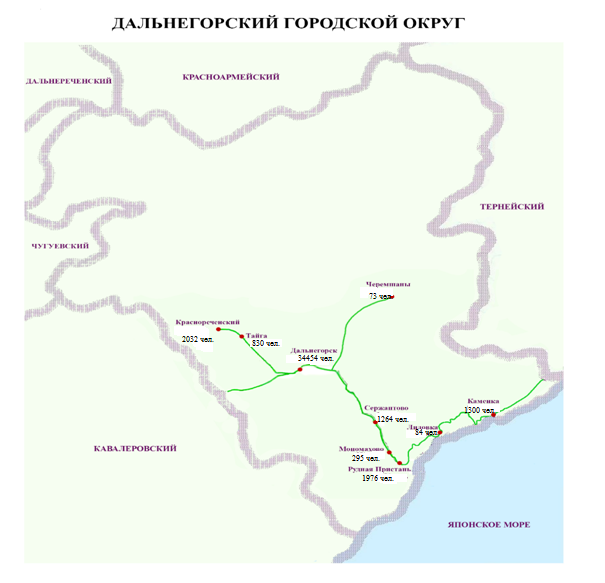 1.3. ДемографияДемографическая ситуация в Дальнегорском городском округе по состоянию на 1 января 2020 года характеризуется продолжающимся процессом естественной убыли населения.В 2019 году родилось 384 человека (за 2018 год - 406 чел.). Число умерших за 2019 год достигло 761 человек (в 2018 году число умерших составило 762 чел.). Численность населения с начало года за счет естественной убыли сократилась на 377 человек.Что касается механического движения населения, то за 2019 год число прибывших в оценке составило 1580 чел. (за 2018 год - 1675 чел.), что на 95 чел. меньше, чем в 2018 году. При этом число выбывших в оценке составило 1667 чел. (на 62 чел. меньше, чем в 2018 году, когда число выбывших составило 1729 чел.). Миграционный отток в целом по Дальнегорскому городскому округу за 2019 год в оценке составил 87 чел., в 2018 году -54 чел.).                            Демографическая ситуация                                                                                                              Таблица 12. Органы местного самоуправленияВ соответствии с Уставом Дальнегорского городского округа, принятым решением Думы Дальнегорского городского округа от 12.07.2007 № 257, структуру органов местного самоуправления Дальнегорского городского округа составляют:представительный орган муниципального образования – Дума Дальнегорского городского округа; глава муниципального образования - Глава Дальнегорского городского округа;местная администрация (исполнительно - распорядительный орган муниципального образования) – администрация Дальнегорского городского округа;контрольно – счетный орган – Контрольно-счетная палата Дальнегорского городского округа.Глава городского округа является высшим должностным лицом Дальнегорского городского округа и наделен собственными полномочиями по решению вопросов местного значения. Глава городского округа избирается Думой Дальнегорского городского округа на 5 (пять) лет из числа кандидатов, представленных конкурсной комиссией по результатам конкурса, и возглавляет администрацию Дальнегорского городского округа.Дума Дальнегорского городского округа седьмого созыва состоит из 21 депутата, избираемых сроком на пять лет.Администрация городского округа является исполнительно – распорядительным органом местного самоуправления городского округа, наделенным собственными полномочиями по решению вопросов местного значения и полномочиями для осуществления отдельных государственных полномочий, переданных органам местного самоуправления федеральными законами и законами Приморского края. Контрольно-счетная палата Дальнегорского городского округа образуется Думой Дальнегорского городского округа.Контактная информация	                                          Таблица 23. Основные показатели социально-экономического развитияПо данным статистического регистра число зарегистрированных в Дальнегорском городском округе хозяйствующих субъектов на 01.01.2020 составляет 502 единицы, или 0,9 % от числа хозяйствующих субъектов Приморского края.Таблица 3Основная доля хозяйствующих субъектов имеет частную форму собственности – 79,5 % (399 ед.), 15,3% (77 ед.) - государственной и муниципальной формой собственности, прочие – 5,2 % (26 ед.). Из организационно-правовых форм наиболее распространенная форма – общество с ограниченной ответственностью, её доля составила 69,3 % от общего числа организаций города - 348 ед. (или 0,79% от числа организаций указанной формы собственности по Приморскому краю), акционерные общества – 1,4 % (7 ед.), учреждения – 12,0 % (60 ед.), прочие – 17,3 % (87 ед.).Структура регистра отражает специализацию городской экономики (в разрезе видов экономической деятельности): - 22,3 % организаций регистра осуществляют деятельность в сфере оптовая и розничная торговля; ремонт автотранспортных средств и мотоциклов; - 13,9 % – в сфере ведения операций с недвижимым имуществом; - 8,6 % – в добыче полезных ископаемых, обрабатывающих производствах; - 8,6 % - в сельском и лесном хозяйстве, охоте, рыболовстве и рыбоводстве; - 5,0 % – в сфере транспортировки и хранения; - 5,6 % – в сфере строительство; - 1,6 % - в обеспечении электрической энергией, газом и паром, кондиционировании воздуха, водоснабжении, водоотведении, организации сбора и утилизации отходов, деятельности по ликвидации загрязнений; - 7,0 % - в сфере образования; - 3,0 % - в сфере здравоохранения и предоставления социальных услуг;- 13,9% - в сфере операций с недвижимым имуществом, аренды и предоставления услуг;- 10,5 % – в прочих производствах товаров, работ и услуг.Основные экономические показатели Дальнегорского городского округа 													Таблица 4* по состоянию на 01.11.2019 г.3.1. Малый и средний бизнесМалым и средним предпринимательством охвачены все отрасли городской экономики. Данный сектор экономики способствует самореализации граждан и представляет широкий спектр услуг в самых различных сферах жизнедеятельности.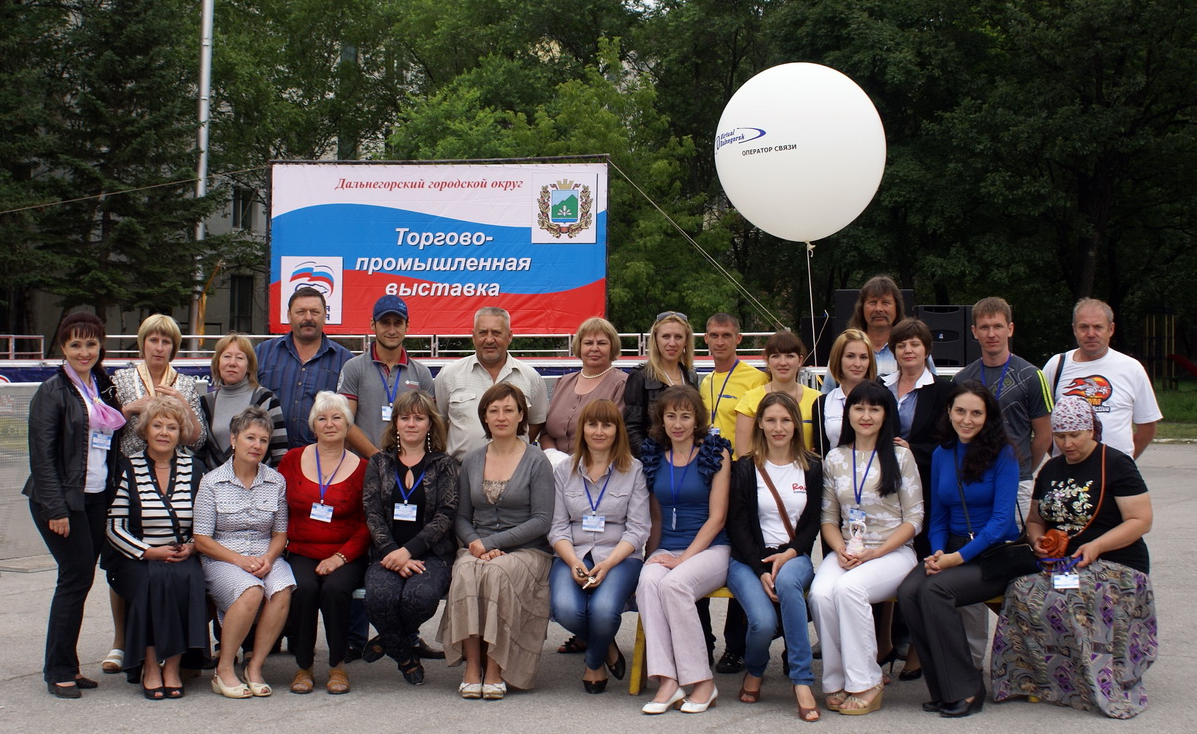 По состоянию на 01.01.2020 в Статистическом регистре учтено 1574 субъекта малого и среднего предпринимательства, из них 1186 - индивидуальные предприниматели, 388 - микропредприятия.Наибольшее количество индивидуальных предпринимателей занято в оптовой и розничной торговле (39,5%), в научной, технической и профессиональной деятельности (4,6%), в строительстве (8,3%), в транспортировке и хранении (8,2%), в промышленности (7,6%).Численность занятых в малом бизнесе на отчетную дату составила 7,89 тыс. человек, что к уровню соответствующего периода прошлого года составляет 93,6% (8,43 тыс. человек). На малых предприятиях занято 2,31 тыс. человек, численность занятых у индивидуальных предпринимателей за 12 месяцев 2019 года составила 5,59 тыс. человек, что к уровню прошлого года составило 97,0 % (5,76 тыс. человек).Динамика изменения количества субъектов малого и среднего предпринимательства										Таблица 5В целях поддержки субъектов малого и среднего предпринимательства администрацией Дальнегорского городского округа утверждена и реализуется муниципальная программа «Развитие малого и среднего предпринимательства в Дальнегорском городском округе. Кроме того, администрацией Дальнегорского округа создано Муниципальное автономное учреждение Микрокредитная компания «Центр развития предпринимательства». Целями которого являются выдача микрозаймов субъектам малого бизнеса, содействие в создании благоприятных условий для развития инвестиционной и предпринимательской деятельности в Дальнегорском городском округе, оказание консультационной поддержки, проведение круглых столов, семинаров, организация ярмарок, выставок на территории города. В 2019 году на базе Микрокредитной компании «Центр развития предпринимательства» на территории Дальнегорского городского округа открыто представительство краевого центра «Мой бизнес».Помимо финансовой поддержки предпринимателям города оказывается имущественная и информационная поддержки. Имущественная поддержка субъектов бизнеса осуществляется в рамках Федерального Закона от 22.08.2008г. №159-ФЗ «Об особенностях отчуждения недвижимого имущества, находящегося в государственной или в муниципальной собственности и арендуемого субъектами малого и среднего предпринимательства, и о внесении изменений в отдельные законодательные акты Российской Федерации».В рамках информационной поддержки субъектов малого бизнеса, на официальном сайте администрации городского округа создан раздел «Малое и среднее предпринимательство». В данном разделе опубликована информация о муниципальной программе, перечень и формы документов, необходимые для участия в конкурсе на получение финансовой поддержки, реестр субъектов малого и среднего предпринимательства - получателей поддержки. В данном разделе размещена также информация о поддержке субъектов малого и среднего предпринимательства в рамках государственной программы развития предпринимательства: о видах финансовой поддержки, механизмах предоставления поддержки за счет средств Гарантийного фонда, перечень муниципального имущества для предоставления субъектам малого и среднего предпринимательства. Помимо этого, в новостном блоке регулярно публикуются информации о различных мероприятиях, которые могут быть полезны и интересны для субъектов предпринимательства.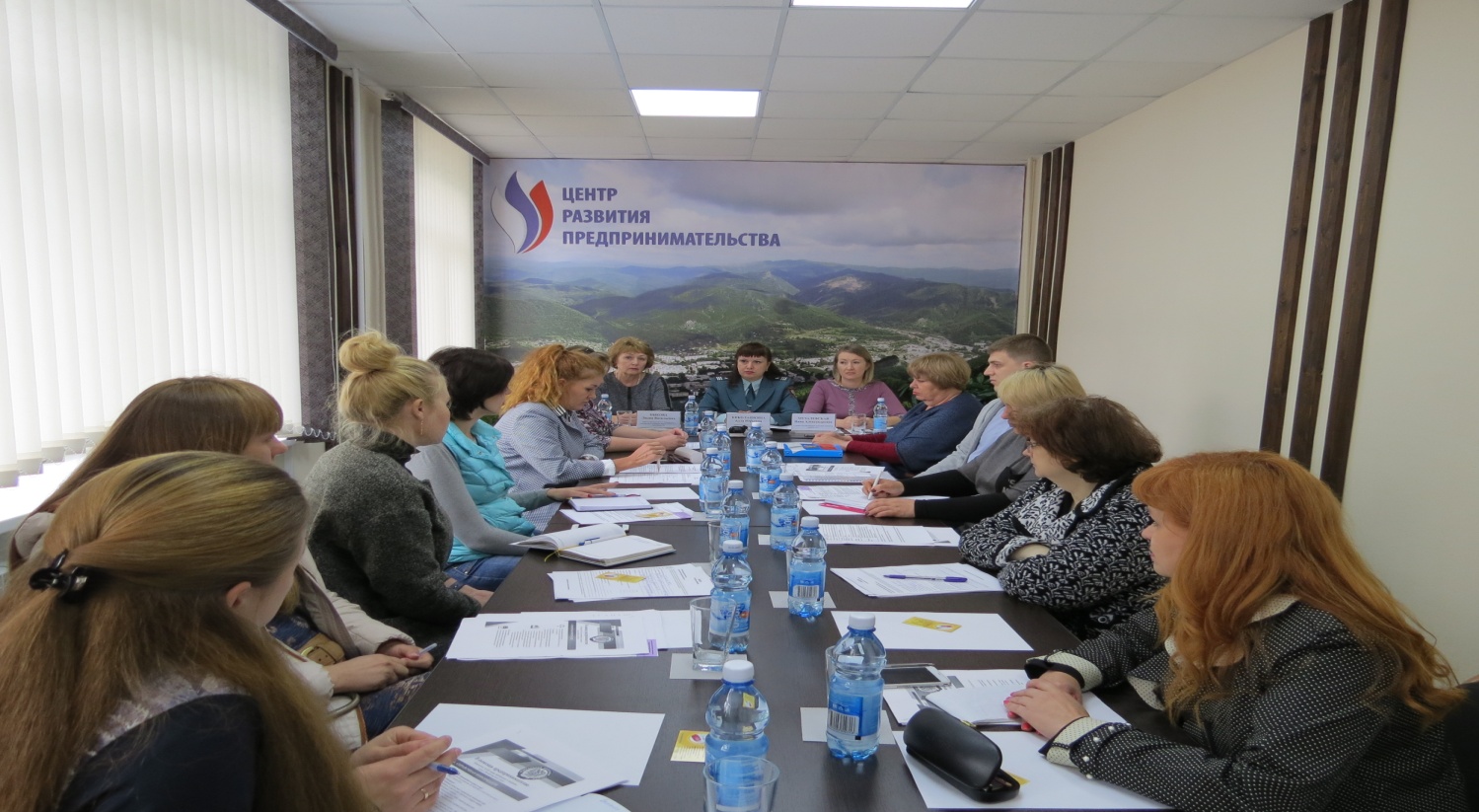 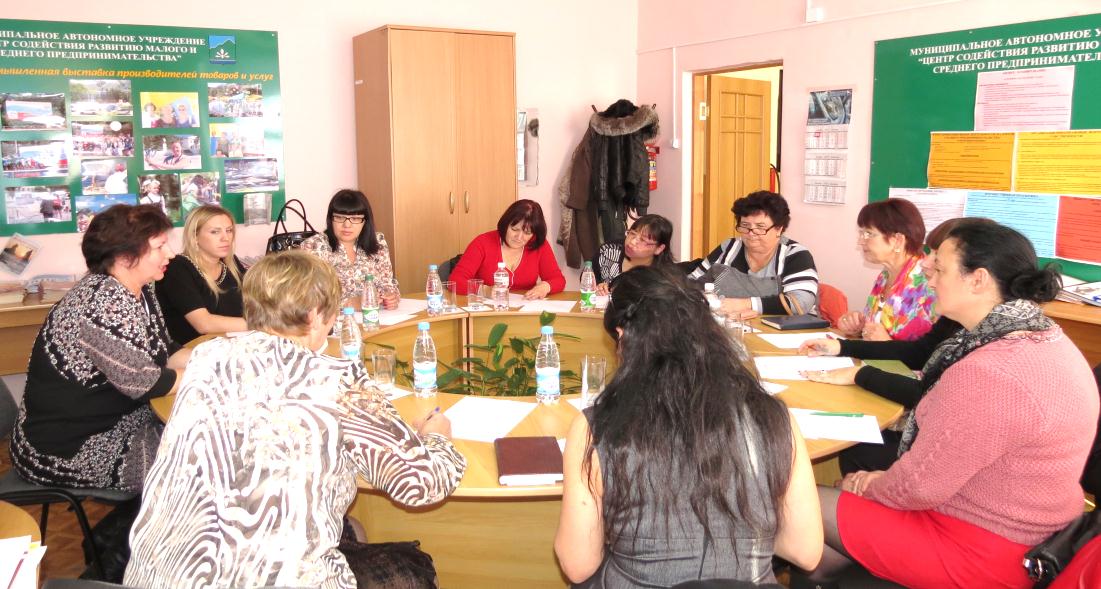 3.2. ПромышленностьПромышленность Дальнегорского городского округа представлена следующими отраслями: цветная, химическая, лесная, деревообрабатывающая, пищевая промышленности, электроэнергетика.Наибольший удельный вес в выпуске продукции занимает химическая отрасль и цветная металлургия.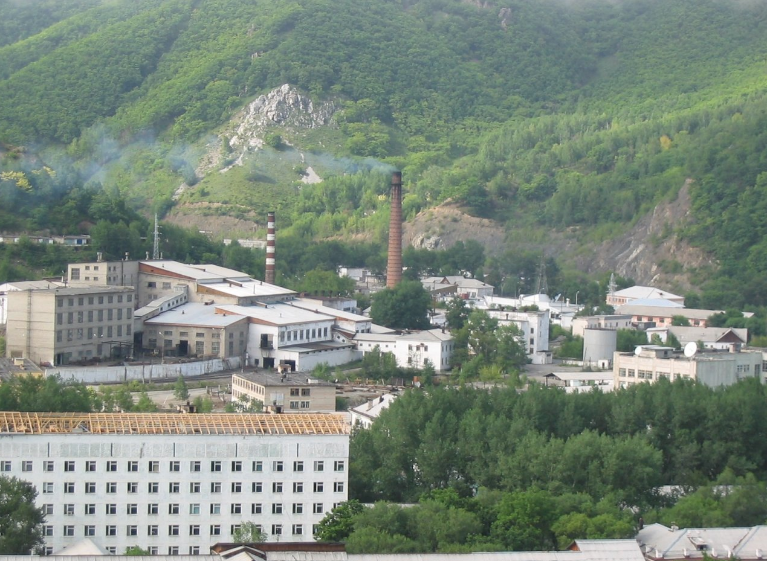 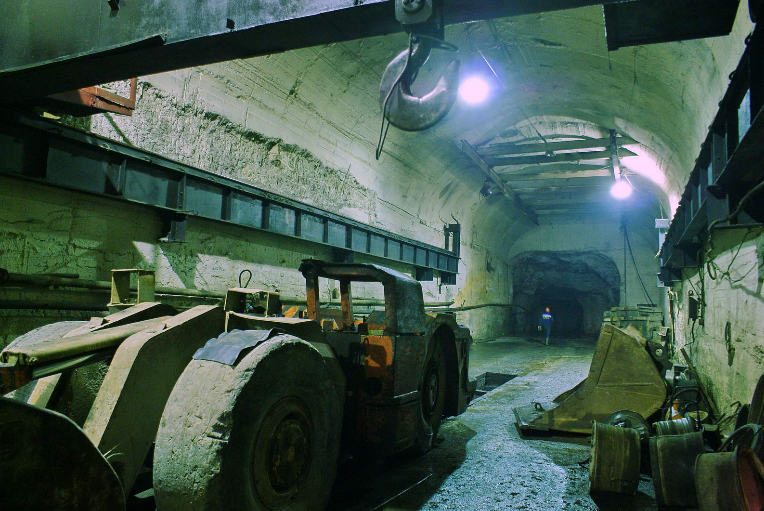 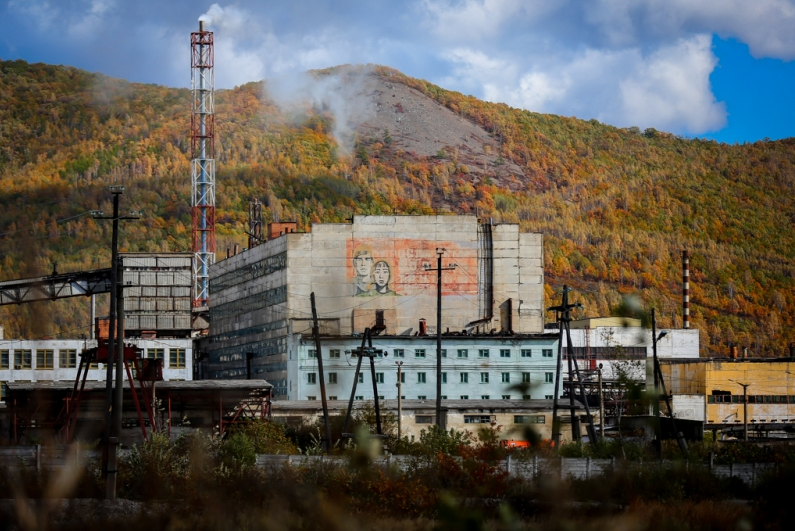 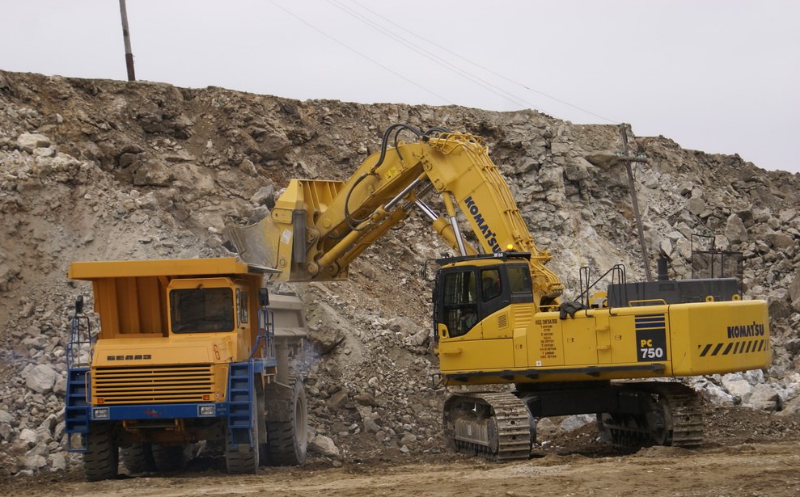 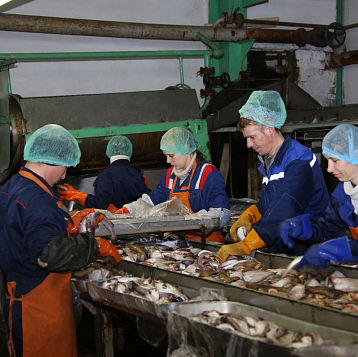 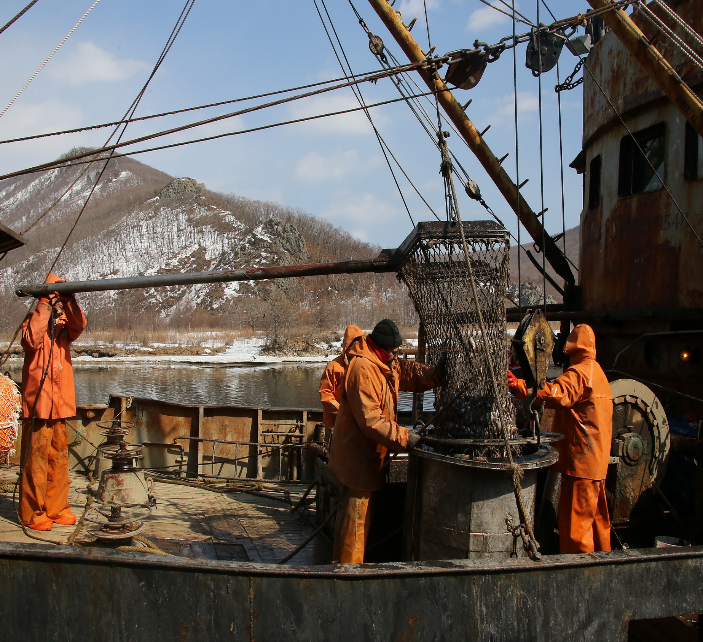 Крупнейшими промышленными предприятиями города являются: ООО «Дальнегорский химический комбинат БОР», производящий борную кислоту; АО «ГМК «Дальполиметалл», выпускающее свинцовый и цинковый концентрат;Дальнегорский филиал КГУП «Примтеплоэнерго», оказывающий услуги по теплоснабжению, водоснабжению, водоотведению;Рыбозавод «Каменский», перерабатывающий и консервирующий рыбу;АО «Коммунэлектросервис», передача электроэнергии.Динамика отгрузки товаров собственного производства, выполненных работ и услуг собственными силами по промышленному производству.Таблица 63.3. Бюджет Дальнегорского городского округаСоставление бюджета Дальнегорского городского округа осуществляется с соблюдением требований Бюджетного кодекса Российской Федерации, Положения «О бюджетном процессе в Дальнегорском городском округе», утвержденного решением Думы Дальнегорского городского округа от 26.09.2013 года № 139 и основывается на основных направлениях бюджетной и налоговой политики Дальнегорского городского округа.Общий объем доходов бюджета городского округа в 2019 году – 1279,2 млн. рублей. Рост к уровню прошлого года – 12,1%.Поступление собственных доходов в 2019 году снизилось и составило – 631,5 млн. рублей, против 666,4 млн. рублей 2018 году. Основной причиной снижения является отсутствие поступлений НДФЛ от ООО «Дальнегорский химический комбинат БОР».  В структуре собственных доходов по основным источником поступления денежных средств в местный бюджет является налог на доходы физических лиц, удельный вес которого в 2019 году – 79,6% (502,9 млн. рублей). Размер безвозмездных поступлений составил в 2019 году – 647,7 млн. рублей – 50,6% в структуре общего объема доходов бюджета городского округа.Расходы бюджета в 2019 году на 32,3 % (1371,4 млн. рублей) выше уровня 2018 года – 1036,5 млн. рублей.Наибольшая часть расходов бюджета Дальнегорского городского округа –  расходы на образование. В 2019 году удельный вес расходов по данному направлению составил 56,6% (в 2018 году – 59,4%). Также значительный удельный вес занимают расходы на культуру, физическую культуру и спорт. Удельный вес расходов в 2019 году – 17,5% (240,2 млн. рублей).На территории Дальнегорского городского округа в 2019 году приняты и реализованы 14 муниципальных программ.Объем освоенных бюджетных и внебюджетных средств по муниципальным программам в 2019 году – 1282,5 млн. рублей.4. Социальная инфраструктураНа территории Дальнегорского городского округа создана полная сеть социальной инфраструктуры.Медицинские учреждения представлены краевым государственным бюджетным учреждением здравоохранения – «Дальнегорская центральная городская больница». Обеспеченность амбулаторно-поликлиническими учреждениями составляет 246,8 посещений в смену на 10 тыс. населения; обеспеченность больничными койками – 45,2 коек на 10 тыс. населения. Кроме того, в городе есть медсанчасть ООО «ДХК «Бор», 20 частных лечебно-профилактических организаций, развита аптечная сеть.На территории Дальнегорского городского округа имеются: общежитие на 84 места, 2600 муниципальных квартир.Дошкольное и начальное образование осуществляют 29 учреждений: 12 школ, 15 детских садов, 1 специальная (коррекционная) общеобразовательная школа-интернат (с. Краснореченский), 1 краевое государственное казенное учреждение «Центр содействия семейному устройству детей-сирот и детей, оставшихся без попечения родителей с. Сержантово». 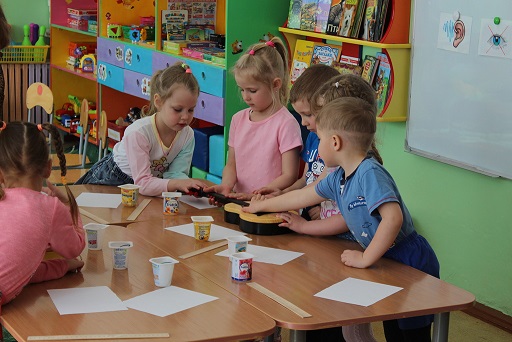 В Дальнегорском городском округе достигнут 100 процентный показатель доступности дошкольного образования для детей, в возрасте от трех до семи лет. Дошкольные образовательные учреждения рассчитаны на 2722 человека, функционирует группа для детей первого раннего возраста (от 1 года до 1,5 лет).Вместимость общеобразовательных учреждений составляет 5255 человек.В Дальнегорском городском округе есть муниципальное бюджетное учреждение дополнительного образования «Детская школа искусств»; краевое государственное автономное профессиональное образовательное учреждение «Дальнегорский индустриальный технологический колледж», осуществляющий подготовку специалистов среднего звена и квалифицированных рабочих кадров по образовательным программам, востребованными предприятиями Дальнегорского городского округа, филиал федерального государственного автономного образовательного учреждения высшего профессионального образования «Дальневосточный федеральный университет» в г. Дальнегорске, осуществляющий подготовку кадров по программам среднего профессионального образования.Из учреждений культуры в городе имеется 5 учреждений культурно - досугового типа, 9 библиотек, музейно-выставочный центр. Уровень фактической обеспеченности клубами и учреждениями клубного типа от нормативной потребности составляет 95,3%, библиотеками - 90%.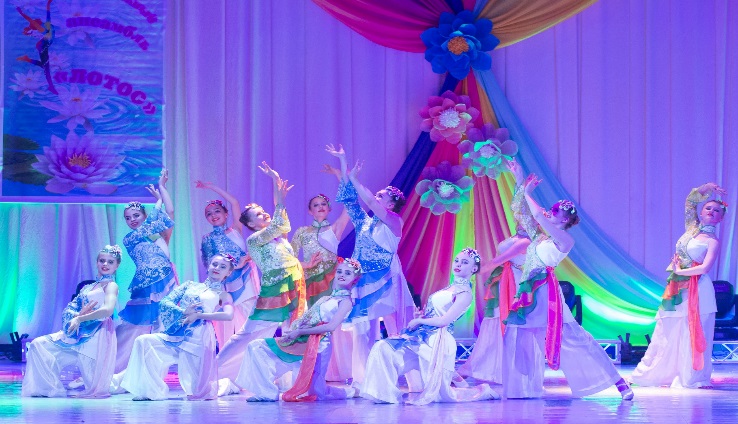 На территории Дальнегорского городского округа находится 38 объектов культурного наследия федерального значения (памятники археологии) и 9 объектов культурного наследия регионального значения (памятники истории и культуры). Кроме того, имеется 42 сооружения - памятники, обелиски, мемориальные и памятные доски. Право муниципальной собственности оформлено на 16 сооружений, в том числе на 9 объектов культурного наследия регионального значения.Спортивная база Дальнегорского городского округа включает 108 спортивных сооружений, их них муниципальных - 79.Спортивная инфраструктура представлена 2 спортивными комплексами, бассейном. Численность населения, систематически занимающегося спортом составляет 8700 человек.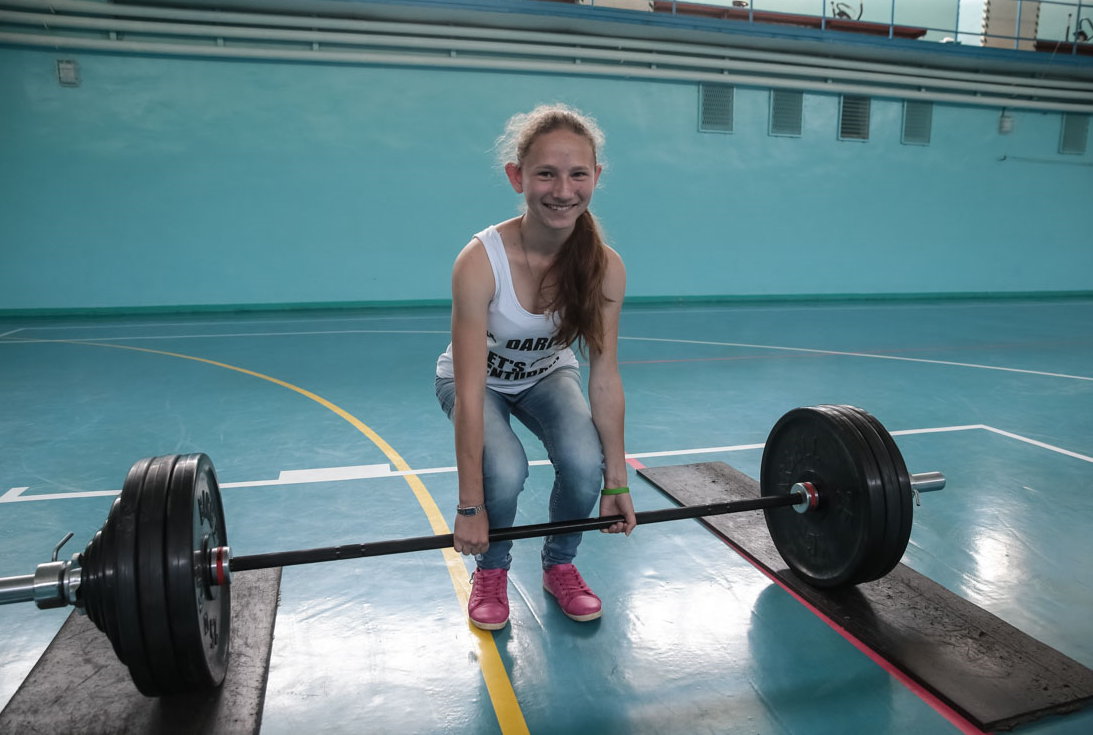 Потребительский рынок Дальнегорского городского округа представлен 1010 объектами, в том числе торговую деятельность представляют 654 объекта, из них - 494 объекта розничной торговой сети, 140 объектов мелкорозничной торговли, 20 оптовых баз. Кроме того, на территории Дальнегорского городского округа осуществляют свою деятельность 70 предприятий общественного питания и 286 предприятий бытового обслуживания населения. 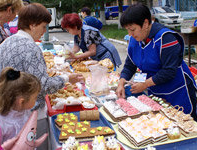 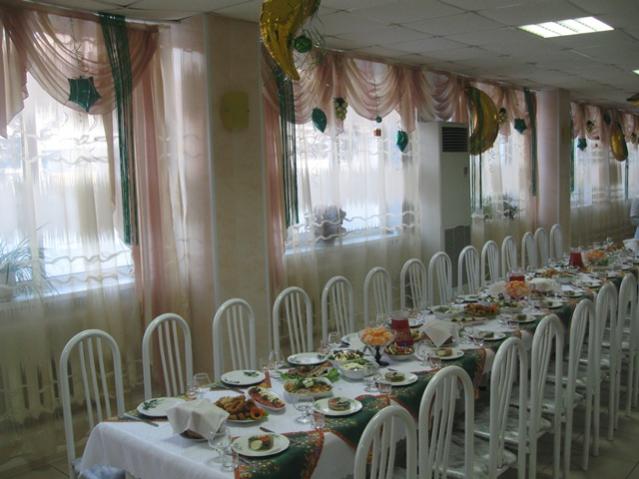 5. Инженерно-коммунальная инфраструктураГенеральный план Дальнегорского городского округа утвержден решением Думы Дальнегорского городского округа от 25.07.2013 № 101.Правила землепользования и застройки на территории Дальнегорского городского округа утверждены решением Думы Дальнегорского городского округа от 26.09.2013 № 137 (в редакции решения Думы Дальнегорского городского округа от 26.02.2015 № 455, от 30.11.2017 № 36).На территории Дальнегорского городского округа коммунальные услуги оказывают 5 организаций («Дальнегорский» филиал КГУП «Примтеплоэнерго», ПАО Дальневосточная Энергетическая Компания, АО «Коммунэлектросервис», АО «Дальнегорский ГОК» - подает воду на котельную № 4 для обеспечения теплоснабжения и на городские очистные сооружения, МКУ «Обслуживающее учреждение» - полигон твердых бытовых отходов).Электроснабжение осуществляется от энергоисточников ПАО «Дальневосточной Энергетической Компании» по электрическим сетям 220 кВ МЭС «Востока» через распределительную ПС220/110/35/6кВ «Горелое», связанную с системой двумя воздушными линиями электропередачи 220кВ (ВЛ): «К – Высокогорск – Горелое» и «К - Горелое». Электросетевые объекты находятся в основном в удовлетворительном состоянии, но на некоторых подстанциях требуется замена морально и физически устаревшего оборудования.Сбор, транспортирование, обработку, утилизацию, обезвреживание, захоронение твердых коммунальных отходов осуществляет КГУП «Приморский экологический оператор». Сбор жидких бытовых отходов осуществляется Дальнегорским филиалом КГУП «Примтеплоэнерго».В городском округе имеется 11 источников теплоснабжения. Протяженность тепловых и паровых сетей в двухтрубном исчислении составляет 75,3 км, одиночное протяжение уличных водопроводных сетей – 148,7 км, уличной канализации – 125,9 км.6. Транспортная инфраструктура и связьДальнегорский городской округ расположен на северо-востоке Приморского края, имеет государственную морскую границу. Незамерзающий морской порт – Рудная Пристань – создает благоприятные условия сотрудничества с Азиатско-Тихоокеанским и другими регионами Дальнего Востока. Удаленность от железной дороги – ; удаленность от центра Приморского края, г. Владивостока, по автомобильной дороге – . Внешние транспортно-экономические связи города осуществляются в настоящее время воздушным и автомобильным транспортом.В Дальнегорск можно прилететь на самолете из Владивостока, а можно добраться автобусом.Маршрут Владивосток — Дальнегорск на самолётах DHC-6 TwinOtter 400 выполняет авиакомпания «Аврора», входящая в группу компаний «Аэрофлот».В Дальнегорском городском округе 8 населенных пунктов, которые связаны между собой шоссейными и грунтовыми дорогами.Общая протяженность дорог общего пользования в Дальнегорском городском округе составляет 166,3 км.Поскольку Дальнегорск буквально зажат между горами, весь город представляет собой один очень длинный осевой проспект 50 лет октября, от которого ответвляются небольшие улочки. Протяженность главной улицы 16 километров, и умещаются на ней 324 дома. В самом узком месте долины ширина улицы составляет всего 200 метров.Всего же на территории городского округа улично-дорожная сеть состоит из 212 улиц, переулков и набережных общей протяженностью 84,8 км.Вместе с тем темпы развития улично-дорожной сети и транспортной инфраструктуры значительно отстают от темпов количественного роста парка транспортных средств, эксплуатирующего автодороги.Со всеми населенными пунктами Дальнегорского городского округа имеется регулярное автобусное сообщение. На территории городского округа в отчетном периоде реализованы автобусные пассажирские маршруты: 9 внутригородских маршрутов, 5 пригородных и 1 внутримуниципальным междугородним маршрутом. Автобусные перевозки осуществляются из Дальнегорска во Владивосток, Находку, Уссурийск, Спасск - Дальний, Хабаровск, Терней. Кроме того, из Владивостока в Дальнегорск и обратно можно добраться авиарейсами, которые осуществляет авиакомпания «Аврора». Транспортное пассажирское обслуживание на территории городского округа году осуществляются тремя предприятиями-перевозчиками ООО «Фурман», ООО ТК «Мегалайн» и ООО «Фаэтон», которым выданы свидетельства об осуществлении перевозок по маршруту регулярных перевозок и карты маршрута регулярных перевозок на пассажирский автотранспорт.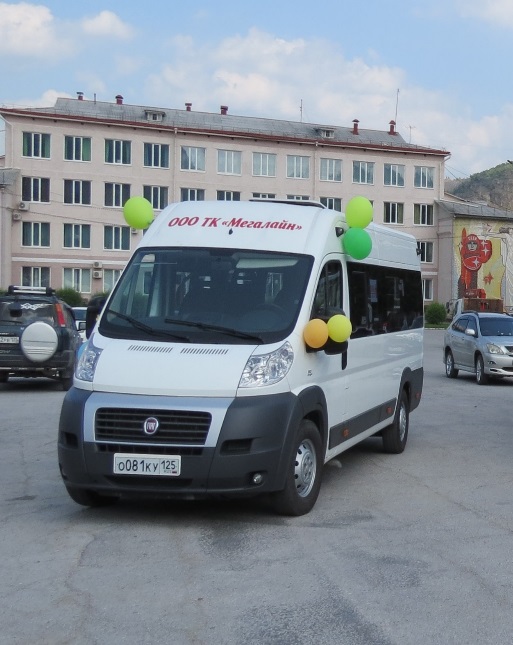 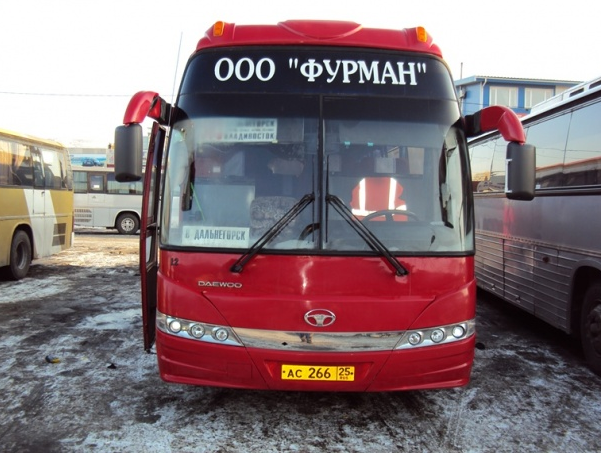 Транспортное обслуживание производится по утвержденным маршрутам:- 9 внутригородских;- 5 пригородных; - 1 внутримуниципальный междугородний маршрут.Ежедневно на маршрутах работают 43 автобуса.Общий парк по состоянию на 01.01.2020 г. составляет – 62 единицы пассажирского автотранспорта.Количество транспортных средств обеспечивает потребности перевозок населения в полном объеме.С апреля по ноябрь организуются сезонные маршруты для подвоза населения на дачи, в т.ч. рудника Садового, в новый район аэропорта (за линию взлетной полосы) и к морскому побережью Японского моря в с. Рудная Пристань (Смычка).На территории Дальнегорского городского округа услуги связи предоставляют:- ФГУП «Почта России» Кавалеровский почтамт;- ОАО «Ростелеком» Приморский филиал, Дальнегорский линейно-технический участок; - ООО «Интелеком»; - ООО «Виртуальный Дальнегорск».7. Направления инвестиционного развитияПривлечение инвестиций в Дальнегорском городском округе планируется в развитие действующих или создание новых предприятий.Определены приоритетные направления инвестиционного развития:Направление 1. Модернизация и развитие инфраструктуры Дальнегорского городского округа путем: - благоустройства территории Дальнегорского городского округа, в том числе освещения;- обработки, утилизации и размещения твердых бытовых и коммунальных отходов;- строительства и реконструкции действующих объектов ЖКХ, образования, культуры, спорта, здравоохранения;- создания благоприятных условий для привлечения необходимых специалистов;Направление 2. Развитие туризма путем рекламно–информационного продвижения Дальнегорского городского округа как территории благоприятной для туризма; развития туристской инфраструктуры, в том числе сопутствующей (транспорт, общественное питание, гостиницы, индустрия развлечений);Направление 3. Развитие деревообрабатывающей промышленности за счет технического перевооружения и широкого применения современных технологий существующими предприятиями и возникновение новых предприятий по производству фанеры, мебели, деревянной тары, пеллет и др.;Направление 4. Развитие промышленности путем технического перевооружения и модернизации существующих предприятий, и возникновение новых предприятий. Увеличение производственных мощностей, создания конкурентоспособных видов продукции, снижения издержек производства;Направление 5. Развитие сферы услуг, путем создания в городе развитой социальной сферы, обеспечивающей всем гостям и жителям города равный доступ к широкому спектру социальных услуг высокого качества, формирование комфортной сферы обслуживания, комфортного городского пространства.8. Конкурентные преимуществаОсновными конкурентными преимуществами Дальнегорского городского округа являются:богатые природные ресурсы района создают предпосылки для развития горнодобывающей, химической, металлургической, деревообрабатывающей, лесной, пищевой промышленности;прилегающие к району морская и океаническая акватории богаты рыбой и морепродуктами;наличие уникального туристско-рекреационного ресурса обуславливает дополнительные возможности развития сферы услуг в городе;включение в состав муниципального образования 6 сельских территорий открывает дополнительные возможности для развития малого бизнеса в сельском хозяйстве;развитая финансовая инфраструктура: в городе действуют банки регионального и федерального значения, включая филиалы, отделения, представительства и дополнительные офисы, страховые компании;развитая система общеобразовательных учреждений;наличие культурно – досуговых и спортивных учреждений;низкий уровень безработицы.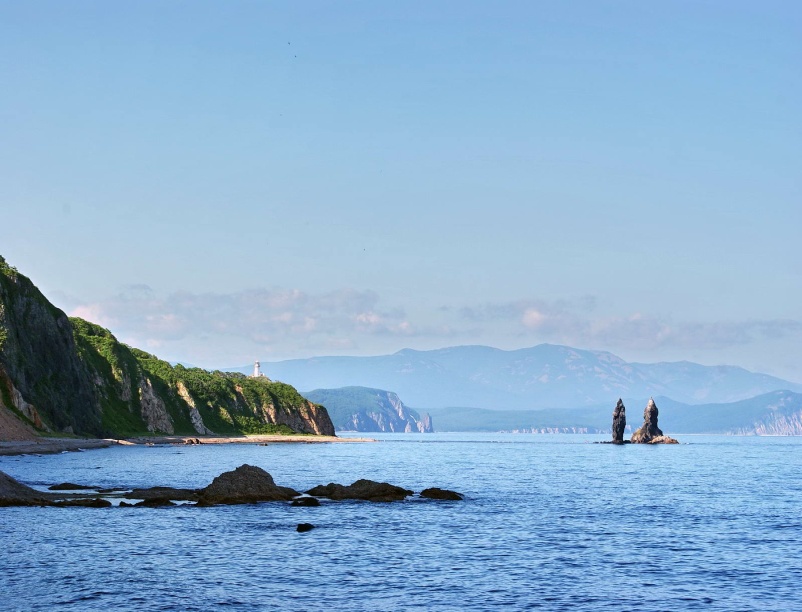 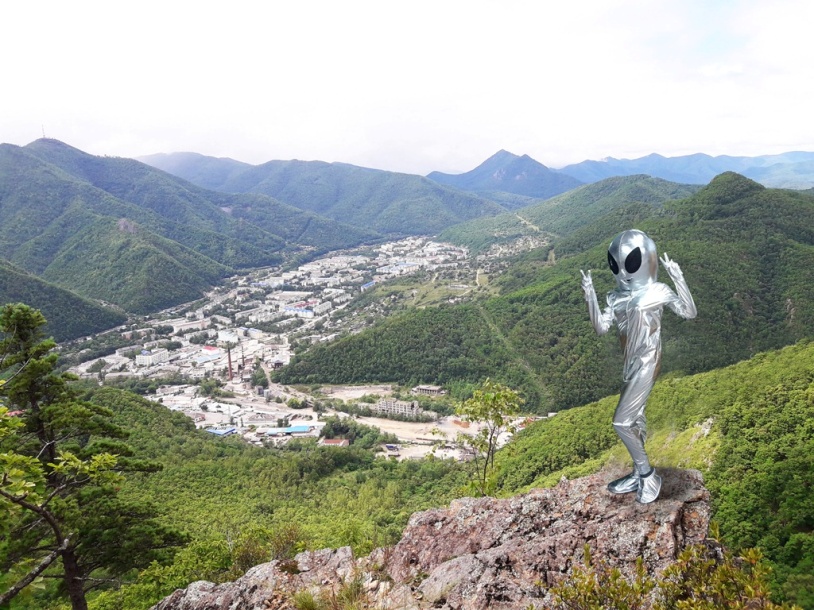 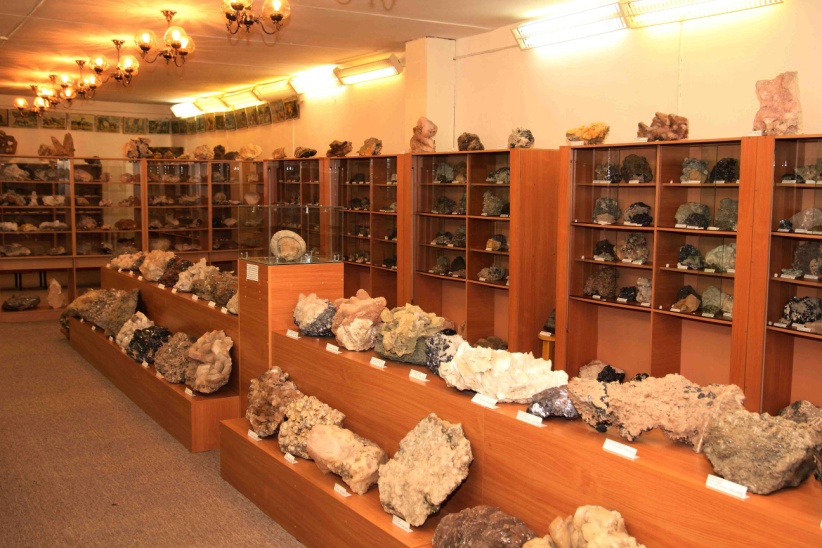 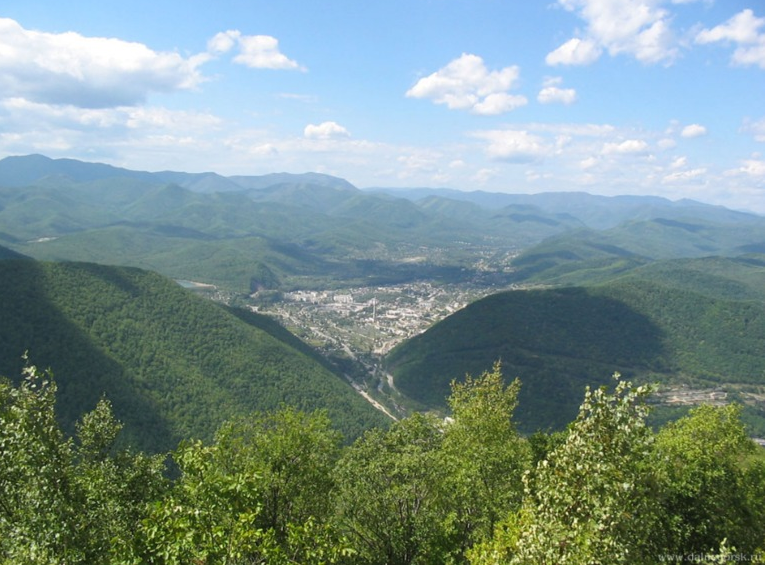 9. Перечень и паспорта инвестиционных площадокПаспорт инвестиционной площадки промышленно - производственного типа № 1
 Паспорт инвестиционной площадки промышленно - производственного типа № 2
Паспорт инвестиционной площадки промышленно - производственного типа № 3
10. Перечень и описание свободных земельных участков 
для осуществления инвестиционной деятельностиНа данный момент администрация Дальнегорского городского округа может предложить в качестве площадок для реализации инвестиционных проектов три земельных участка.Земельные участки, предлагаемые инвесторам для реализации инвестиционных проектовТаблица 7 Таблица 8Таблица 911. Перечень инвестиционных предложений (проектов), 
предлагаемых к реализации Таблица 1012. Формы муниципальной поддержки инвестиционной деятельностиВ Дальнегорском городском округе муниципальная поддержка инвестиционной деятельности осуществляется в форме:1) нефинансовых мер поддержки инвестиционной деятельности путем поддержки (направления) ходатайств и обращений в органы государственной власти Приморского края об оказании содействия инвесторам при реализации инвестиционного проекта, в том числе получения налоговых льгот и других видов государственной поддержки в случаях, порядке и на условиях, установленных нормативными правовыми актами Российской Федерации, Приморского края;2) информационного обеспечения инвестиционной деятельности путем размещения информации, в рамках инвестиционной деятельности, на официальном сайте администрации Дальнегорского городского округа;3) проведения процедуры оценки регулирующего воздействия проектов муниципальных нормативных правовых актов Дальнегорского городского округа и экспертизы муниципальных нормативных правовых актов Дальнегорского городского округа, затрагивающих вопросы осуществления предпринимательской и инвестиционной деятельности, при наличии в них положений, устанавливающих новые или изменяющих ранее предусмотренных нормативно правовых актов  Дальнегорского городского округа на основании постановления администрации Дальнегорского городского округа от 20 февраля 2017 № 91-па с изм. от 30.08.2018 №590-па;4) финансовой поддержки инвестиционных проектов малого и среднего предпринимательства Дальнегорского городского округа, путем предоставления микрозаймов муниципальным автономным учреждением микрокредитная компания «Центр развития предпринимательства» (далее МАУ МК «ЦРП») сроком до 3 лет с процентной ставкой от 10 до 12%. Основание - приказ МАУ МК «ЦРП» от 07.03.2018 № 12-п с учетом изменений от 03.09.2018 № 3 – Р;5) финансовой поддержки инвестиционных проектов малого и среднего предпринимательства Дальнегорского городского округа, путем предоставления микрозаймов Автономной некоммерческой организацией «Микрокредитная компания Приморского края» (г.Владивосток) сроком до 5 лет. Максимальная процентная ставка для заемщика — до 8,5% годовых;6) освобождения от уплаты земельного налога на территории Дальнегорского городского округа организаций - инвесторов и инвесторов, являющихся субъектами малого и среднего предпринимательства, инвестиционные проекты которых включены в реестр инвестиционных проектов в порядке, установленном администрацией Дальнегорского городского округа, в отношении земельных участков, используемых ими для реализации инвестиционных проектов. Основание - Решение Думы Дальнегорского городского округа от 25.11.2019 № 347;7) установления начальной цены предмета аукциона на право заключения договоров аренды земельных участков, расположенных на территории Дальнегорского городского округа, в размере 2% от кадастровой стоимости земельных участков. Основание - постановление администрации Дальнегорского городского округа от 10.02.2020 №102-па «Об установлении начальной цены предмета аукциона на право заключения договоров аренды земельных участков, находящихся в собственности Дальнегорского городского округа, а также земельных участков, государственная собственность на которые не разграничена».13. Информация о ключевых реализуемых инвестиционных проектах, историях успеха Таблица 11Таблица 9Таблица 1014. Контактная информация											 Таблица 11Наименование показателяЕд. измерения2014г.2015г.2016г.2017г.2018 г.2019г.Естественное движение населениячисло родившихсячел.537527462454406384число умершихчел.727799771783762761естественная убыль (-), прирост (+) населениячел.-190-272-309-329-356-377 Миграция число прибывших на территориючел.155415591477155016751580число выбывшихчел.185115411650171417291667миграционный отток (-), прирост (+) населениячел.-29718-173-164-54-87Орган местного самоуправленияКонтактыОфициальныйсайтДума Дальнегорского городского округа Председатель Язвенко Василий ИвановичТел.: 8 (42373) 3 18 77E-mail: dymadalnegorsk@mail.ruhttp://www.dalnegorsk-mo.ruГлава Дальнегорского городского округа -Теребилов Александр МихайловичТел.:8 (42373) 3 23 05http://www.dalnegorsk-mo.ruАдминистрация Дальнегорского городского округаТел.:8 (42373) 3 20 77E-mail:dgopriem@mail.ruhttp://www.dalnegorsk-mo.ruКонтрольно-счетная палата Дальнегорского городского округаПредседетельПушанкина Евгения АлександровнаТел.: 8 (42373) 3 27 35E-mail:dalnegorsk-ksp@mail.ruhttp://dalnegorsk-ksp.ru/Наименование показателя2014г.2015г.2016г.2017г.2018 г.2019г.Количество предприятий и организаций592607591538527502В том числе по видам экономической деятельностиСельское хозяйство, охота и лесное    хозяйство и предоставление услуг вэтих областях 303234373743Рыболовство, рыбоводство и предоставление услуг в этих областях 666373743Добыча полезных  ископаемых 343333Обрабатывающие производства 585958484540Производство и распределение электроэнергии, газа и воды,  организация сбора и утилизации отходов, деятельность по ликвидации загрязнений7555128Строительство         484845373228Оптовая и розничная торговля; ремонт автотранспортных средств, бытовых изделий и предметов личного пользования   128127126118113112Гостиницы и рестораны 141415131212Транспортировка и хранение 313235262625Связь 1110109Финансовая деятельность 478111314Операции с недвижимым имуществом, аренда и предоставление услуг  140146127848070Государственное управление и обеспечение военной безопасности; обязательное социальное обеспечение262525222221Образование 383839383735Здравоохранение и предоставлениесоциальных услуг 161617151515Предоставление прочих коммунальных, социальных 424748717067Наименование показателя2018г.2019г.в % к 2018Численность населения на начало года, чел.427184230899,0Объем отгруженной продукции по «чистым» видам экономической деятельности (по крупным и средним организациям), млн. рублей8494,38206,096,6Оборот розничной торговли (по крупным и средним организациям), млн. рублей46,4154,83,3 рОборот общественного питания, млн. рублей1,71,482,3Объем платных услуг населению (по крупным и средним организациям), млн. рублей603,3644,7106,9Число малых предприятий, ед.42138892,2Число индивидуальных предпринимателей, ед.1228118696,6Численность занятых в малом бизнесе (без учета ИП), тыс. чел. 2,6722,30786,3Объем инвестиций в основной капитал (по крупным и средним организациям) январь-сентябрь, млн. руб.412,4407,998,9Введено жилья, кв. м398477119,8Уровень зарегистрированной безработицы, %1,01,2120,0Среднемесячная заработная плата, январь - ноябрь руб.35418,5639314,6111,0Просроченная задолженность по заработной плате, млн. руб.13,10,102*0,8Наименование показателяед. изм.2014 г.2015 г.2016 г.2017 г.2018 г.2019 г.Число субъектов малого и среднего предпринимательства, всего в том числе:единиц181818781799167916531574Число малых предприятий, в т.ч. микропредприятийединиц460484473430421388Число средних предприятийединиц232440Численность физических лиц, занимающихся предпринимательской деятельностью без образования юридического лицаединиц135613911324124512281186Число субъектов малого предпринимательства на 1000 человек населенияединиц41,133,341,439,138,837,9Наименование показателяЕд. измерения2014г.2015г.2016г.2017г.2018г.2019г.Объем отгруженных товаров собственного производства, выполненных работ, услуг по виду деятельности «Промышленность» по крупным и средним организациями млн. руб. (темп в действующих ценах)4519,26250,95945,86343,57845,77510,6в том числе:- добыча полезных ископаемыхмлн. руб.1869,32925,22911,43067,23682,53843,8- обрабатывающие производствамлн. руб.1729,12537,52431,82653,93632,13121,9из них: производство основных химических веществмлн. руб.1726,42533,12083,02374,13058,32506,7- обеспечение электрической энергией, газом, паром млн. руб.920,8788,2531,2439,9457,8469,9- водоснабжение, водоотведение, организация сбора и утилизации отходов, деятельности по ликвидации загрязнениймлн. руб.920,8788,271,474,273,375,01Сведения о площадкеСведения о площадке1.1Наименование муниципального образованияДальнегорский городской округ1.2Площадь участка в Га0,51.3Кадастровый номер участкаНа стадии формирования 1.4Адресные ориентиры участкаУчасток находится примерно в 130м  по направлению на юго-восток от ориентира дом,  почтовый адрес ориентира: Приморский край,                               г. Дальнегорск,                                     с. Краснореченский,                              ул. Первомайская, д.481.5Форма собственности на земельный участокГосударственная неразграниченная1.6Форма владения земельным участком инициатораУчасток свободен1.7Дата окончания срока владения земельным участком -1.8Категория земельЗемли населенных пунктов1.9Разрешенное использование земельного участкаПромышленное строительство (зона П1-4)1.10Наличие подъездных путей  Расстояние до автодороги Внутренней инфраструктуры (электро-, газо-, водо-, теплоснабжение)Внешняя инфраструктура  Удаленность от аэропортаЕсть90мнет в доступности6 км1.11Близость земельного участка к объектам здравоохранения, образования, сфере услуг и др.В доступности 1.12Наличие зданий, строений, сооружений, их описание (площадь, назначение, процент готовности, состояние)нет1.13Возможные формы сотрудничества (продажа, аренда, создание совместных производств, иное (указать))Аренда на стадии строительства, продажа после регистрации права объектов недвижимости1.14Дополнительная информация (наличие документов территориального планирования, разрешение на строительство, технические условия на подключение и т.д.)Участок не  сформирован, требуются технические условия на подключение2Сведения об инициатореСведения об инициаторе2.1Инициатор создания инвестиционной площадкиДальнегорский городской округ2.2Почтовый и юридический адрес692446 г. Дальнегорск, проспект 50 лет Октября, 1252.3Дата регистрации организации (ИП)-2.4Основной государственный регистрационный номер (ОГРН)-3Визуальная информацияВизуальная информация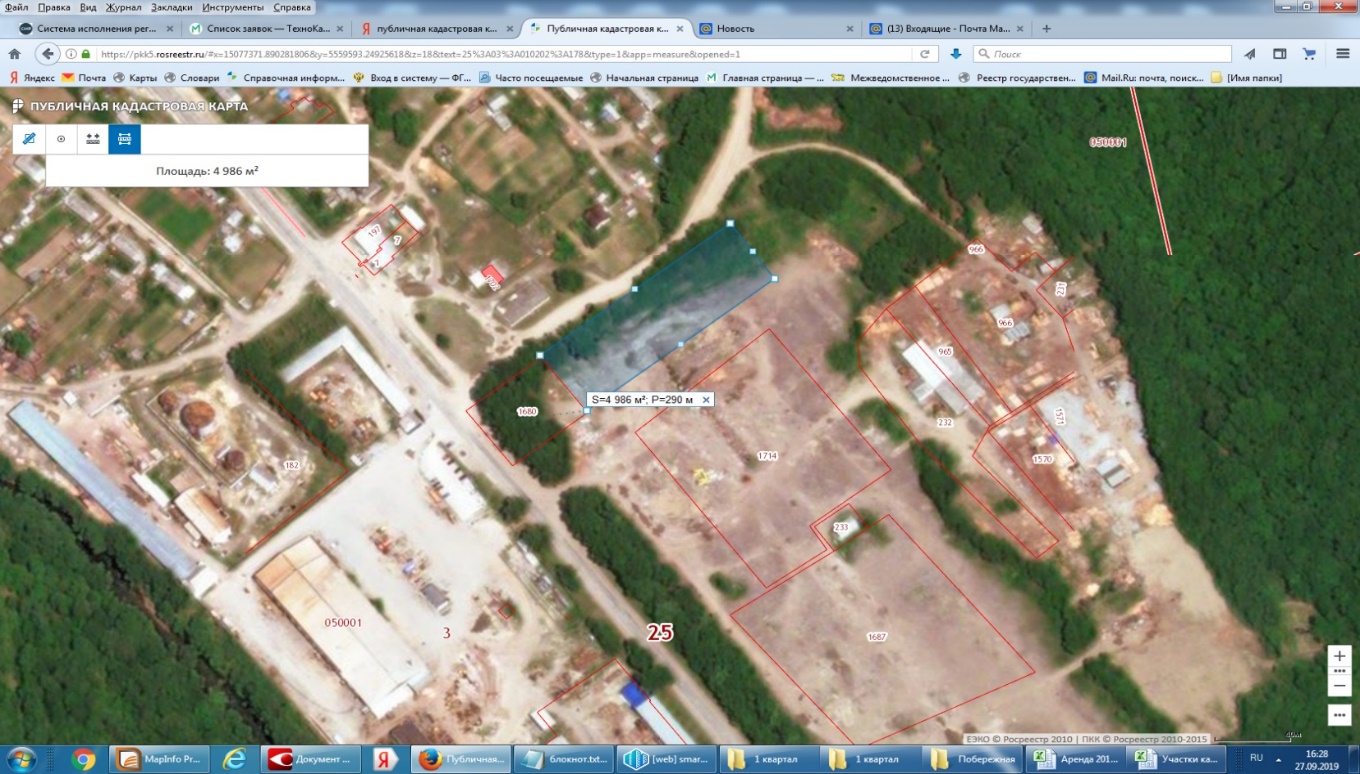 1Сведения о площадкеСведения о площадке1.1Наименование муниципального образованияДальнегорский городской округ1.2Площадь участка в Га0,51.3Кадастровый номер участка25:03:010306:5081.4Адресные ориентиры участкаПриморский край, г. Дальнегорск, примерно в 900 м  на юго-восток от здания  277 по проспекту 50 лет1.5Форма собственности на земельный участокГосударственная неразграниченная1.6Форма владения земельным участком инициатораУчасток свободен1.7Дата окончания срока владения земельным участком -1.8Категория земельЗемли населенных пунктов1.9Разрешенное использование земельного участкаПромышленное производство (зона П1-2)1.10Наличие подъездных путей  Расстояние до автодороги Внутренней инфраструктуры (электро-, газо-, водо-, теплоснабжение)Внешняя инфраструктураУдаленностьот аэропорта  Автодорога  0,5 кмЭлектроснабжение, 015 кмВ доступности12 км.1.11Близость земельного участка к объектам здравоохранения, образования, сфере услуг и др.3 км1.12Наличие зданий, строений, сооружений, их описание (площадь, назначение, процент готовности, состояние)Нет1.13Возможные формы сотрудничества (продажа, аренда, создание совместных производств, иное (указать))Аренда на стадии строительства, продажа после регистрации права объектов недвижимости.1.14Дополнительная информация (наличие документов территориального планирования, разрешение на строительство, технические условия на подключение и т.д.)Участок сформирован, требуются технические условия на подключение2Сведения об инициатореСведения об инициаторе2.1Инициатор создания инвестиционной площадкиДальнегорский городской округ2.2Почтовый и юридический адрес692446 г. Дальнегорск, проспект 50 лет Октября, 1252.3Дата регистрации организации (ИП)-2.4Основной государственный регистрационный номер (ОГРН)-3Визуальная информацияВизуальная информация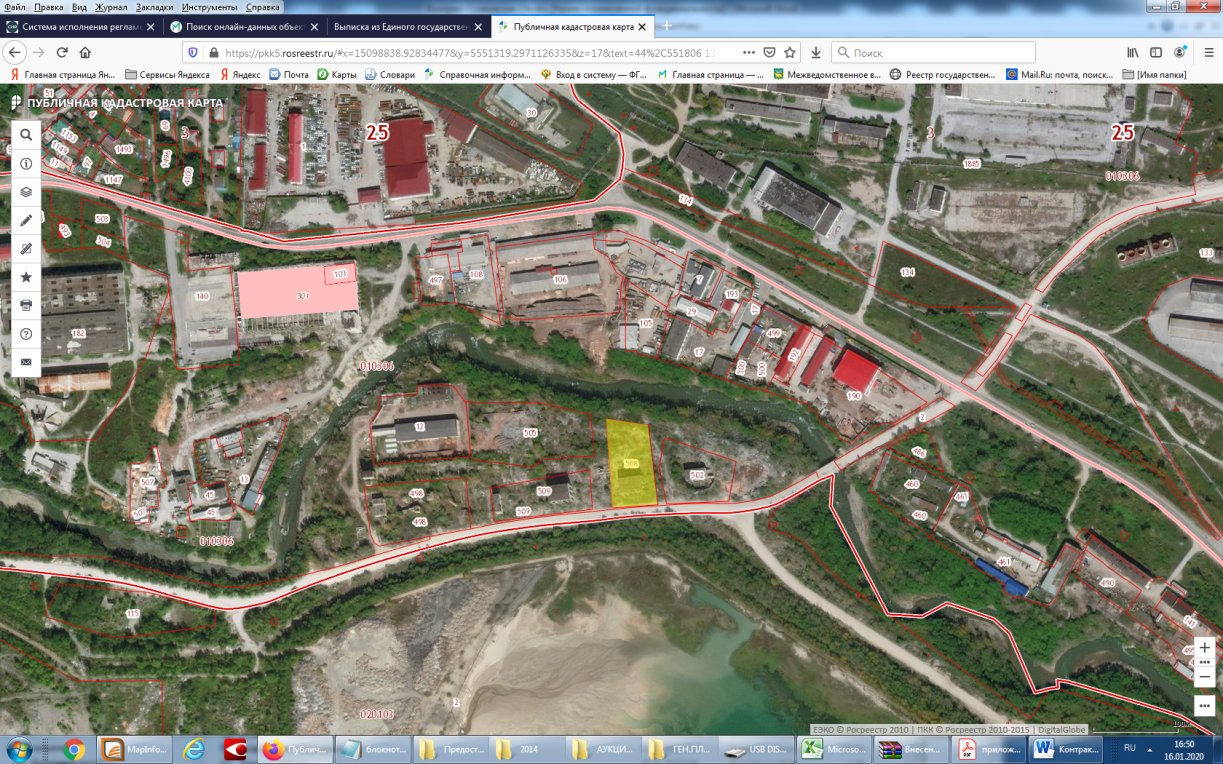 1Сведения о площадкеСведения о площадке1.1Наименование муниципального образованияДальнегорский городской округ1.2Площадь участка в Га0,51.3Кадастровый номер участка25:03:010306:5091.4Адресные ориентиры участкаПриморский край, г. Дальнегорск, примерно в 867 м  на юго-восток от здания  277 по  проспекту 50 лет1.5Форма собственности на земельный участокГосударственная неразграниченная1.6Форма владения земельным участком инициатораУчасток свободен1.7Дата окончания срока владения земельным участком -1.8Категория земельЗемли населенных пунктов1.9Разрешенное использование земельного участкаПромышленное производство                  (зона П1-2)1.10Наличие подъездных путей  Расстояние до автодороги Внутренней инфраструктуры (электро-, газо-, водо-, теплоснабжение)Внешняя инфраструктураУдаленностьот аэропорта  Автодорога  0,5 кмЭлектроснабжение, 015 кмВ доступности12 км1.11Близость земельного участка к объектам здравоохранения, образования, сфере услуг и др.3 км1.12Наличие зданий, строений, сооружений, их описание (площадь, назначение, процент готовности, состояние)Нет1.13Возможные формы сотрудничества (продажа, аренда, создание совместных производств, иное (указать))Аренда на стадии строительства, продажа после регистрации права объектов недвижимости.1.14Дополнительная информация (наличие документов территориального планирования, разрешение на строительство, технические условия на подключение и т.д.)Участок сформирован, требуются технические условия на подключение2Сведения об инициатореСведения об инициаторе2.1Инициатор создания инвестиционной площадкиДальнегорский городской округ2.2Почтовый и юридический адрес692446 г. Дальнегорск, проспект 50 лет Октября, 1252.3Дата регистрации организации (ИП)-2.4Основной государственный регистрационный номер (ОГРН)-3Визуальная информацияВизуальная информация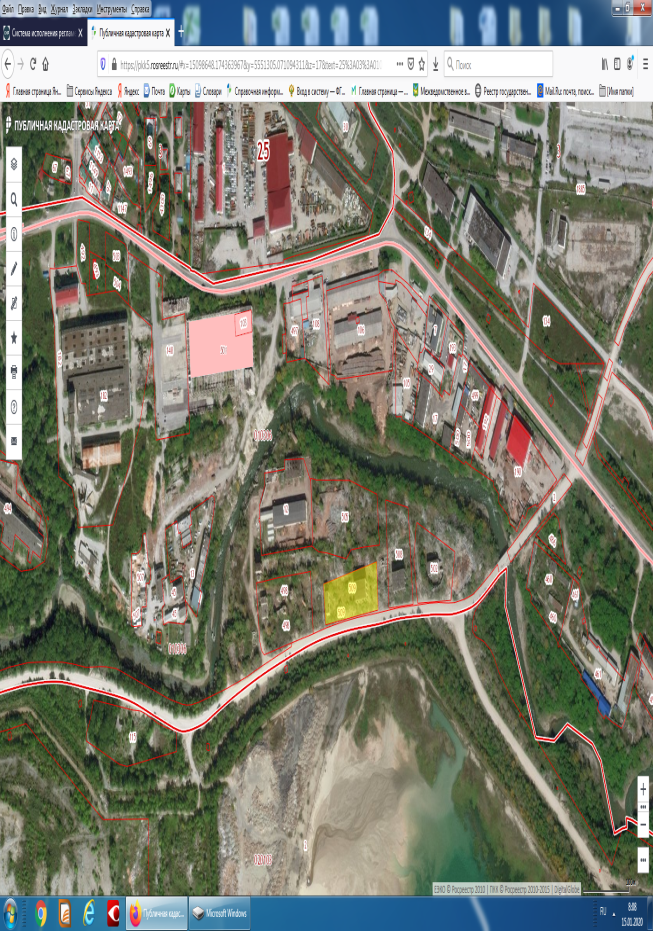 Характеристика земельного участка № 1, предлагаемого инвесторам для реализации инвестиционных проектовХарактеристика земельного участка № 1, предлагаемого инвесторам для реализации инвестиционных проектовХарактеристика земельного участка № 1, предлагаемого инвесторам для реализации инвестиционных проектов1231Вид разрешенногопромышленное производство  (зона П1-4)использования2Категория земельземли населенных пунктов3Адрес участкаучасток находится примерно в 130м  по направлению на юго-восток от ориентира дом,  почтовый адрес ориентира: Приморский край,     г. Дальнегорск, с. Краснореченский,      ул. Первомайская, д.484Кадастровый номеручасток не сформирован5Площадь, га0,56Собственностьгосударственная, (неразграниченная)7Кадастровая стоимость, рубнет8Фактическое состояние (используется/частично используется/не используется)не используется9Возможность расширениячастично10Удаленность от автомагистрали0,09 км11Близлежащие объекты (промышленные предприятия)отсутствуют12Ограничения, обремененияотсутствуют13Удаленность от жилой зоныближайшая жилая застройка по ул.ДорожнаяХарактеристика земельного участка № 2, предлагаемого инвесторам для реализации инвестиционных проектовХарактеристика земельного участка № 2, предлагаемого инвесторам для реализации инвестиционных проектовХарактеристика земельного участка № 2, предлагаемого инвесторам для реализации инвестиционных проектов1231Вид разрешенного ипользованияПромышленное производство                                     (зона П1-2)2Категория земельЗемли населённых пунктов3Адрес участкаПриморский край, г. Дальнегорск, примерно в 900 м  на юго-восток от здания  277 по  проспекту 50 лет Октября4Кадастровый номер25:03:010306:5085Площадь, га0,56СобственностьГосударственная неразграниченная7Кадастровая стоимость, руб.1 764 500,008Фактическое состояние (используется/частично используется/не используется)Не используется9Возможность расширениянет10Удаленность от автомагистрали, км0,511Близлежащие объекты (промышленные предприятия)ЗАО ГХК «БОР»12Ограничения, обременениянет13Удаленность от жилой зоны, км0,54Характеристика земельного участка № 3, предлагаемогоинвесторам для реализации инвестиционных проектовХарактеристика земельного участка № 3, предлагаемогоинвесторам для реализации инвестиционных проектовХарактеристика земельного участка № 3, предлагаемогоинвесторам для реализации инвестиционных проектов1231Вид разрешенного использованияПромышленное производство                                     (зона П1-2)2Категория земельЗемли населённых пунктов3Адрес участкаПриморский край, г. Дальнегорск, примерно в 867 м  на юго-восток от здания  277 по  проспекту 50 лет Октября4Кадастровый номер25:03:010306:5095Площадь, га0,56СобственностьГосударственная неразграниченная7Кадастровая стоимость, руб1 764 500,008Фактическое состояние (используется/частично используется/не используется)Не используется9Возможность расширениянет10Удаленность от автомагистрали, км0,511Близлежащие объекты (промышленные предприятия)ЗАО ГХК «БОР»12Ограничения, обременениянет13Удаленность от жилой зоны, км0,54№Наименование инвестиционного проектаИнициатор/ ИнвесторПредполагаемый объем инвестиций, млн.руб.1Капитальный ремонт железобетонных трибун на 5000 мест с подтрибунными помещениями. Ремонт покрытия и ограждения спортивных площадок спорткомплекса "Гранит" г. ДальнегорскаУправление культуры, спорта и молодежной политики администрации Дальнегорского городского округа56,332Развитие инфраструктуры муниципальных общеобразовательных учреждений общего образования (плоскостные спортивные сооружения школ 4 шт.)Управление образования администрации Дальнегорского  городского округа28,313Проведение работ по сохранению объекта культурного наследия «Памятник воинам – дальнегорцам в годы Великой Отечественной войны»Управление культуры, спорта и молодежной политики администрации Дальнегорского городского округа17,84Благоустройство территории в рамках муниципальной программы формирования современной городской средыОтдел жизнеобеспечения администрации Дальнегорского городского округа63,925Строительство крытого тренировочного катка в г. ДальнегорскеУправление культуры, спорта и молодежной политики администрации Дальнегорского городского округа265,226Строительство общеобразовательной школы в г.ДальнегорскеМинистерство образования Приморского края / отсутствует550,07Реконструкция тира муниципального бюджетного учреждения «Спортивная школа «Лотос» г.ДальнегорскаУправление культуры, спорта и молодежной политики администрации Дальнегорского городского округа109,198Строительство комбинированных спортивных комплексов (2 ед.)Управление культуры, спорта и молодежной политики администрации Дальнегорского городского округа13,409Строительство трёх малоэтажных домов для молодых специалистовМинистерство жилищно- коммунального хозяйства Приморского края474,010«Строительство мусоросжигательной станции ТКО»Министерство жилищно- коммунального хозяйства Приморского края 100,011Строительство водоочистных сооружений на Нежданкинском гидроузлеМинистерство жилищно- коммунального хозяйства Приморского края150,1312Строительство водовода от гидроузла в Пади 27 ключ, Ду-530 мм. Протяженность 8,5 км.Министерство жилищно- коммунального хозяйства Приморского края121,113Строительство объектов обезвреживания (установка инсинераторов)Министерство жилищно- коммунального хозяйства Приморского края20,014Строительство водозабора ключ «Кривой» в пади «Пронинской»,с.СержантовоМинистерство жилищно- коммунального хозяйства Приморского края6,515Строительство автомобильных дорог для подъезда к земельным участкам предоставленным многодетным семьямМинистерство транспорта и дорожного хозяйства Приморского края18,016Строительство городского кладбищаМинистерство строительства Приморского края88,017Строительство магистральной инфраструктуры связи (ВОЛС) до населенных пунктов с численностью от 500+ Дальнегорский ГОМинистерство цифрового развития и связи Приморского края, ПАО «Ростелеком»36,018Установка новых  светильников уличного освещения  вдоль автомобильной дороги общего пользования местного значения Дальнегорского городского округаОтдел жизнеобеспечения администрации Дальнегорского городского округа14,219Строительство сооружений инженерной защиты на  реке Рудная в г. Дальнегорске, в том числе проектно-изыскательские работыМинистерство природных ресурсов и охраны окружающей среды Приморского края19,6220Создание производственного дорожно - строительного комплекса Потенциальный инвестор – ООО ДВСК «Армада»97,421Глубокая переработка рыбы (Кеты)Потенциальный инвестор- СХПК Лидовский8522Создание производства по глубокой переработке древесиныПотенциальный инвестор - ООО ППК Восток63,023КГБУЗ "Дальнегорская ЦГБ"  капитальный ремонт детской поликлиники, г. Дальнегорск, пр-кт 50 лет Октября,88Министерство здравоохранения Приморского края67,02Наименование проектаСоздание промышленной площадки для строительства рыборазводного лососевого минизаводаИнвесторСХПК ЛидовскийОбъем инвестиций, млн.руб.38,1Срок реализации проекта3 годаКоличество новых рабочих мест15Описание проектаЗавод расположен на левом берегу нерестовой протоки, в районе устья реки. Построено здание цеха рыборазводного завода включая административные помещения, здание для проживания охраны. Протянуто 950 м линии электропередач 6 кВт, проведен водовод. Первая партия икры кеты в количестве 1 млн., заложена в 2013году. Общее количество выпущенного малька за 5 лет составляет 42 млн. единиц.Наименование проектаСтроительство туристической базы «Третье Лангоу»ИнвесторООО «Поставщик двора Его Величиства»Объем инвестиций, млн.руб.22,0Срок реализации проекта3 годаКоличество новых рабочих мест19Описание проектаПроизведено строительство летней база отдыха. Возведен дом для туристов 520 кв.м, баня, дом для персонала, душевые, хозяйственные постройки, пункт проката. Размещение туристов производится в 1-2 этажных домиках экономкласса с комнатами на 3 - 6 чел. На территории оборудованы беседки с зоной барбекю, площадки для кемпингов и автофургонов, волейбольная площадка. Организован прокат лодок ПВХ, баллонов для дайвинга, мангалов, шахмат, домино, спиннингов. Наименование проектаСоздание современного комплекса по переработке молокаИнвесторКФХ ИП Кобченко А.М.Объем инвестиций, млн.руб.90,92срок реализации проекта4 годаКоличество новых рабочих мест129Описание проектаСтроительство на территории района современного комплекса по переработке молока позволило наладить производство высококачественной натуральной молочной продукции. Хозяйство обеспечивает бюджетные организации района (детские сады, больницы, школы) и иные социально важные объекты своей продукцией по ценам ниже рыночных, реализует продукцию через специализированные НТО.Администрация Дальнегорского городского округа8 (42373) 3-20-77dgopriem@mail.ruУправление муниципального имущества администрации Дальнегорского городского округа8 (42373) 3-14-48kumidalnegorsk@bk.ruОтдел архитектуры и строительства администрации Дальнегорского городского округа8 (42373) 3-32-71arhitekdgo@mail.ruУправление образования администрации Дальнегорского городского округа8 (42373) 3-27-00dalnegorsk-uo@yandex.ruУправление культуры, спорта и молодежной политики администрации Дальнегорского городского округа8 (42373) 3-29-35kultura.dalnegorsk@yandex.ruОтдел жизнеобеспечения администрации Дальнегорского городского округа8 (42373) 3-23-00zamjo_dgo@mail.ruОтдел экономики и поддержки предпринимательства администрации Дальнегорского городского округа8 (42373) 3-10-17economdal@mail.ruМуниципальное автономное учреждение Микрокредитная компания «Центр развития предпринимательства»8 (42373) 2-71-69mfocrp@list.ru